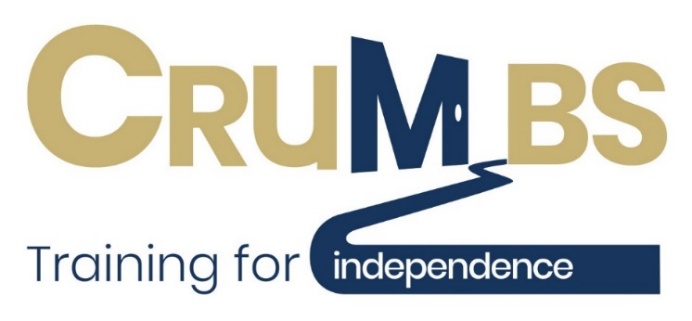 Application FormThe CRUMBS Project         Registered Charity Number 1151926Hibberd Court, 20a Hibberd Way, Bournemouth, BH10 4EPPhone: 01202 519320 		Email: training@crumbs.org.uk 		www.crumbs.org.ukPlease note: if the applicant has a severe food allergy or is an epilepsy sufferer the working environment at CRUMBS may not be suitable. If unsure, please contact the Centre to discuss.To be completed by Referral Agency/ReferrerPlease ensure that you enclose a care plan and risk assessment with this application and if you are posting this, please remember to use a large stamp.Please note that persons with a stabilised alcohol/substance abuse problem must be stable for a minimum of 12 months prior to this application.Any persons attending the project under the influence of alcohol or drugs, will not be admitted.*Proof of Address: Please provide evidence of the applicant’s address through a copy of an original document from the list below. Tick one box to confirm the evidence you are providing with the application: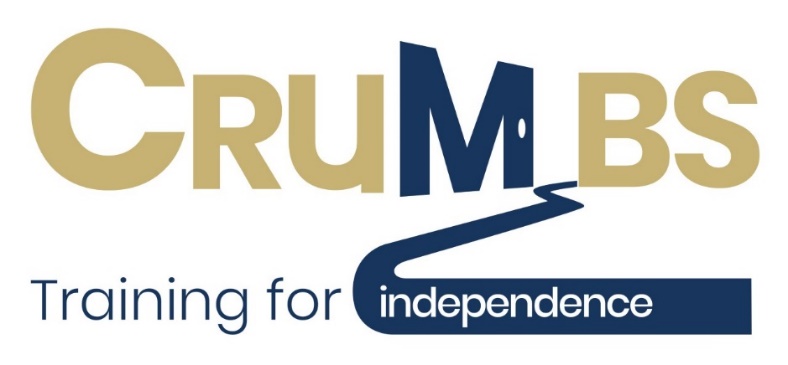 Trainee Consent FormThe Crumbs Project		Registered Charity no. 1151926Hibberd Court, 20a Hibberd Way, Bournemouth, BH10 4EPPhone: 01202 519320 		Email: training@crumbs.org.uk 		WWW.crumbs.org.ukConsent for staff at CRUMBS to share information from my personal file when appropriateYour personal information will be kept in accordance with the Date Protection Act 1998, the Human Rights Act 1998, and the Common Law Duty of Confidentiality. Your personal information should only ever be shared with people who have a genuine need to access it and only the minimum necessary information should be shared.I hereby give permission for The Crumbs Project, Registered Charity number 1151926, to share my personal information as above.Applicant Full Name:Applicant Full Name:Applicant Full Name:Date of Birth:National Insurance Number:Nationality:Applicant Address:Applicant Address:Postcode:Telephone Number:Telephone Number:Mobile Number:Mobile Number:Email:Email:Proof of Identity:Proof of Identity:Birth Certificate or Passport Number:Proof of Address provided*:(Please see type of evidence list below)Yes / No  Evidence type number:Referrer Name:Referrer Name:Referrer Name:Referrer Name:Relationship to applicant:Relationship to applicant:Relationship to applicant:Relationship to applicant:Organisation (if applicable):Organisation (if applicable):Organisation (if applicable):Organisation (if applicable):Address:Address:Address:Address:Postcode:Postcode:Telephone Number:Telephone Number:Telephone Number:Telephone Number:Mobile Number:Mobile Number:Mobile Number:Mobile Number:Email:Email:Email:Email:Emergency Contact:YesYesNo**If ticked no – please state:*If ticked no – please state:Emergency Contact Name:Emergency Contact Name:Relationship to Applicant:Relationship to Applicant:Address:Address:Postcode:Telephone No:Telephone No:Mobile No:Mobile No:Email:Email:(N.B. If referrer above is the applicant’s social worker, you do not need to complete this box).Name of Social Worker:(N.B. If referrer above is the applicant’s social worker, you do not need to complete this box).Name of Social Worker:Address:Address:Postcode:Telephone No:Telephone No:Mobile No:Mobile No:Email:Email:Please describe where you (the applicant) are living right now – this could be living with parents, independent accommodation, supported accommodation, residential, hospital etc:Please list all the benefits you (the applicant) are currently receiving:What interests do you (the applicant) have?Do you (the applicant) need support with literacy, numeracy, and/or digital skills?Do you have any catering experience/qualifications? E.g., Basic Food HygieneWhat is your highest level of education?What is your highest level of education?No formal educationPrimarySecondary6th form or collageUniversityOther please describe:Current EmploymentCurrent EmploymentWhat is your employment status? Please tick:What is your employment status? Please tick:Paid Employment/WorkVoluntary Employment/WorkUnemployed/Economically InactiveFurther EducationIf you have worked previously, how long ago was this?Please describe any previous work experience:Future EmploymentFuture EmploymentWhat would you like to do after you finish your training at CRUMBS? What would you like to do after you finish your training at CRUMBS? Paid Employment – Full timePaid Employment – Part timeVoluntary Employment/WorkFurther EducationOther - Please specify:Other - Please specify:Please give summary of applicants’ history:Please list any medication the applicant is taking and side effects, if applicable:Does the applicant have a history of violence towards themselves or others? If yes please give details, including how recent:Applicant Signature:Date:Referrer Signature:Date:☐ Letter from HMRC (dated within 6 months of the applicant’s start date) ☐ Utility Bill/Phone Bill (dated within 6 months of the applicant’s start date) ☐ Bank Statement (dated within 6 months of the applicant’s start date) ☐ Council Tax letter or statement (dated within 6 months of the applicant’s start date) ☐ Driving Licence (current & valid driving licence showing not past expiry date) ☐ The most recent Tenancy Agreement (dated within 6 months of the participant start date) ☐ Other (please specify the document below, which must show address, be dated within six months of applicant’s start date and/or current and not past expiry date where appropriate): Signature:Print Name:Date: